普通物理學甲下課程筆記二、電磁學之電學高斯定律授課教師：台灣大學物理系　易富國教授
筆記編寫：台灣大學物理系　曾芝寅助理
編者信箱：r01222076@ntu.edu.tw
上課學期：98學年度第二學期

本著作係採用創用 CC 姓名標示-非商業性-相同方式分享 3.0 台灣 授權條款授權.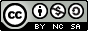 電場通量利用上圖簡單的例子，試定義電場通量，電力線通過一個面積的量：電場通量 又  ，合理的定義應得到 可將面積向量化 , ，(並含有法線方向資訊), 得因此，推廣至任何平面  上、均勻電場  的電場通量將平面的結果再推廣到任何曲面 、不均勻的電場 用微積分的辦法，將曲面分割成每個小面積  ，通過電場  ，小面積上的電場通量是 ，再將所有的加起來：例子：點電荷  在球面上的電場通量在球面 、 中， 。這和點電荷具有球形旋轉「對稱」有關：對稱性一安排經一特定變換，變換後的樣子與其原來的樣子完全一樣，稱此安排具上述變換的對稱性。以任何方式旋轉點電荷，電荷安排的方式不會改變，因此電場也不應改變。所以只有平行徑向  的電場才可能存在。電場通量 電場通量 這個例子的電場通量和球面半徑沒有關係。形象化的想法：	將電荷想像成噴水的噴頭；電力線想像成流水線。若把電場視為單位時間內的流水總量，無論球面半徑是多少都一樣。這個想法將是證明高斯定律的基礎。立體角一個面在半徑為1的球面上所對應出來的面積，稱為該面的立體角 。球面的立體角為 。因此，對點電荷  所產生的電場，面  (如上圖) 的電場通量若將面  的頂點若沿著徑向移動 (如上圖紅色箭頭) ，不會影響對應的立體角，也就不會影響 (點電荷在中心的) 電場通量。換言之，電場不會從旁邊的面(如面 、 ) 流出去。更一般性地，點電荷  對任何曲面 曲面  的電場通量只和對應的立體角有關係，高斯定律及其證明一個點電荷 若點電荷  在封閉曲面  之內：若點電荷  在封閉曲面  之外：點電荷的高斯定律一個點電荷  所產生的電場  ，對任何封閉曲面  多個電荷 總共有  個電荷，由  編號。封閉曲面  中只有  個電荷，由  編號。電場  電場通量  (內積可分配)(利用一個點電荷結果)庫倫定律、高斯定律等價庫倫定律  高斯定律 ， 是  對點電荷  所張立體角。(前面已證)庫倫定律  高斯定律 (一個點電荷 )證明：電荷安排對稱性決定電場的樣子。點電荷具有球形旋轉「對稱」。電場平行徑向 。(由以  方向為軸旋轉可得)電場在球面各處上之大小相等。(由其他軸旋轉可得) (庫倫定律) 得證。一個點電荷的定律得證後，任何電荷安排都能得證。高斯定律在定性的問題上更有用。特別是應用在導體上 (見第四講)。